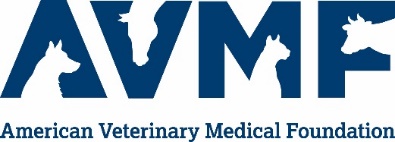 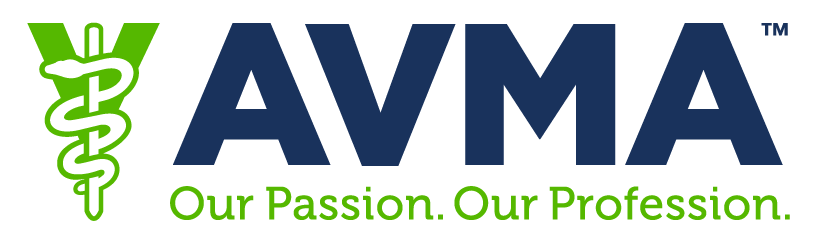 AVMA/AVMF 2nd Opportunity Summer Research Scholarship ProgramApplication InstructionsThe AVMA/AVMF 2nd Opportunity Summer Research Scholarship is intended to provide support for students who have previously conducted a summer research project and are seeking to gain a second summer of research experience. Ideally, student applicants would be continuing their prior research project but that is not an absolute requirement. Students are expected to submit an abstract of their results for presentation at the NIH Veterinary Scholars Symposium.  Nominations are limited to 1 (one) per school, and a maximum of 5 (five) total scholarships will be awarded for 2023. The deadline for students to submit an application to their school is Wednesday, January 11, 2023.Selection Process & Timeline: Each school is to select and forward one applicant for consideration for this program by Wednesday, January 25, 2023. Applications should be e-mailed to Patti A. Gillespie, Senior Manager, Programs and Operations at pgillespie@avma.org.Applications will be considered and ranked by the members of the AVMA Council on Research. Ranking criteria include considerations as to how the award would be used to promote the applicant’s potential for a career in research, the capacity of the research project to advance veterinary (or human) medicine, and the strength of the mentorship. Priority will be given to students not already enrolled in graduate degree programs. Applicants will be notified of acceptance by Monday, March 6, 2023.Awards: Each of the five recipients will receive a $5,000 research scholarship plus $1,000 to supplement travel expenses to the NIH Veterinary Scholars Symposium.Applicants must submit the following as a single PDF document:Completed AVMA/AVMF 2nd Opportunity Summer Research Scholarship Program Application Form (next page)Project Description The Description must be limited to 2 pages, single spaced, ¾ inch margins, Times or Times New Roman size 12 or Arial size 11 font.  Failure to adhere to these guidelines will result in disqualification.The project description should include a summary describing the project and how the project will promote animal health; a description of the applicant’s role in the project; and the mentor’s qualifications.  The project description should also detail inclusion of other elements of research training, including opportunities such as orientation to scientific research, ethics and appropriate use of animal in research, introduction to grant writing and publication, seminars, field trips, journal clubs, etc.  Include references and/or citations in the project summary. Institutional LetterApplicant must supply a letter from the institution providing a statement of the student’s good standing in the professional curriculum.Mentor Letter & IACUC AssuranceA letter from the mentor(s) must be submitted that endorses the student, the project and the student’s specific role in that study.  The letter must also describe the research environment in regard to facilities, laboratory space, field research, etc.  Finally, for projects that involve the use of live animals, the mentor must indicate the status of IACUC approval.AVMA/AVMF 2nd Opportunity Summer Research Scholarship Program Application FormApplicant Information:Name:Address:City, State, Zip Code:Telephone:Email:Education and Employment: List all colleges attended, including dates, degrees earned, and anticipated graduation dates.Career Aspiration:Please briefly describe what career path you intend to pursue upon graduation from veterinary school.